JOSE ALBERTO CONTRERAS RODRIGUEZCOORDINADOR “B”01 de octubre del 2021Datos Institucionales 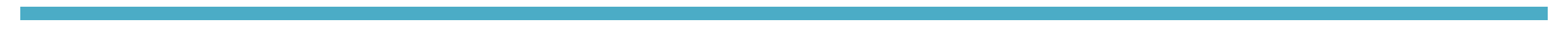 Nombre: Participación CiudadanaTeléfono: 3417752500Domicilio: Cristóbal Colon 62, colonia Centro, Guzmán, Jalisco.Correo-e: participacioncdz@gmail.comDatos Académicos: Preparatoria Preparatoria Experiencia Laboral: 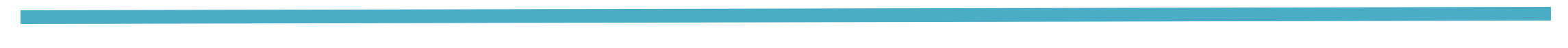 -Coordinador de equipos de madera-Coordinador de Personal para cambaceoLogros destacados: Compra de viviendaCursos y Diplomados: Curso de Programa Excel y curso de atención al cliente y liderazgo.